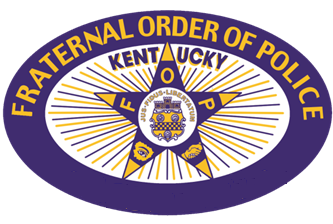 Covington FOP Lodge #1 Fallen Officer ScholarshipPlease fill out all fields and email application to CovingtonFOPScholarship@gmail.comOr mail to 516 E 18th St, Covington, KY 41014Name: _______________________________________________________________________Home Address: ________________________________________________________________Phone Number: _______________________________________________________________Email Address: ________________________________________________________________Age at Graduation: __________Name of Parent/Guardian: ______________________________________________________                                 FOP or FOPA Member?___________High School: __________________________________________________________________Graduation Year: __________Overall GPA: __________List any clubs or organizations in which you are involved:__________________________________________________________________________________________________________________________________________________________________________________________________________________________________________Other Extracurriculars:____________________________________________________________________________________________________________________________________________________________What are you planning on studying in college?______________________________________________________________________________What college do you plan on attending?______________________________________________________________________________Please complete a short, original, previously unpublished essay answering the question, "What does Covington mean to me?" The essay must be between 400 and 700 words in length. All applications must be received by July 1st, 2024 to be considered.